1 урок «технология» (практическую работу сфотографировать и отправить Анжелике Андреевне, крайний срок-пятница до 10.00)  Изготовить любую поделку (например открытку, аппликацию и т.п.), из любого материала на тему «Пасха» Задание на понедельник: Художественные ремесла наших дней. Солома. Свойства соломы. Аппликация из соломы.Ознакомиться со свойствами и использованием соломы можно просмотрев презентацию: на тему "Чудо-солома" (4-5 класс) https://infourok.ru/prezentaciya-po-ekologii-na-temu-chudosoloma-klass-2800837.htmlЗадание на среду: Ознакомиться с технологией изготовления аппликации из соломки: презентация по технологии "Аппликация из соломки "Золотая осень" https://pedsovet.su/load/242-1-0-17401 2 урок -Математика «Повторение»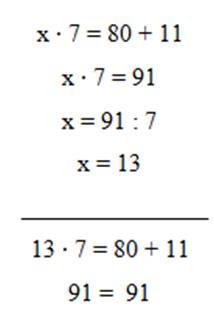 стр. 54 учебник:№3, №4 – найди значения выражений №11 – составь уравнения и реши ихстр. 56 учебник:  №223 урок - Окружающий мир «Михаил Васильевич Ломоносов»Ознакомьтесь с информацией из видео по ссылкеhttps://www.youtube.com/watch?v=B7H20Du-y_4 Учебник стр. 68-70 прочитать  Выполнить на 70 странице учебника «Задание для домашней работы» (письменно)4 урок –физическая культура Выполненные задания можно высылать сразу на эту почту (alexa.ovodova@gmail.com) до 14:00 в день проведения занятия
Задания буду дублировать в системе "Российской электронной школы".Урок «Правила предупреждения травматизма» 13.04Сделайте зарядку! Физкультминутка по ссылке: https://www.youtube.com/watch?v=abd1NWTWfEs&t=1sПерейдите по ссылке:https://resh.edu.ru/subject/lesson/6188/main/194636/Просмотрите видеоматериал в разделе «Основная часть».Выполните задания:1. Перечислите основные причины травм.Урок «Если хочешь быть здоров – закаляйся!».  16.04.2020Сделайте зарядку! Физкультминутка по ссылке: https://www.youtube.com/watch?v=WHsuZgtaEPs Перейдите по ссылке: https://resh.edu.ru/subject/lesson/6187/main/194969/Просмотрите видеоматериал в разделе «Основная часть».Выполните задания:1. Перечислите здоровые привычки. 2. Назовите основные виды закаливания.5 урок – английский языкhttps://puzzle-english.com/exercise/what-is-to-be1. Сначала нужно будет зарегистрироваться, всё бесплатно.2. Посмотреть видеоурок.3. Просмотреть фразы после урока (промотать ниже). Обратите внимание: слова и фразы нужно прослушивать. Повторять их вслух.4. Посмотреть видеоинструкцию.5. Выполнить задание - собрать фразы из пазлов.6. Сделать скриншот-это снимок экрана «задание выполнено», прислать Юлие Владиславовне, подписав, чьё это задание на +79193773311 в WhatsApp.Обратите внимание: в день можно собирать не более 25 фраз из пазлов бесплатно, поэтому делайте один урок с заданиями в день.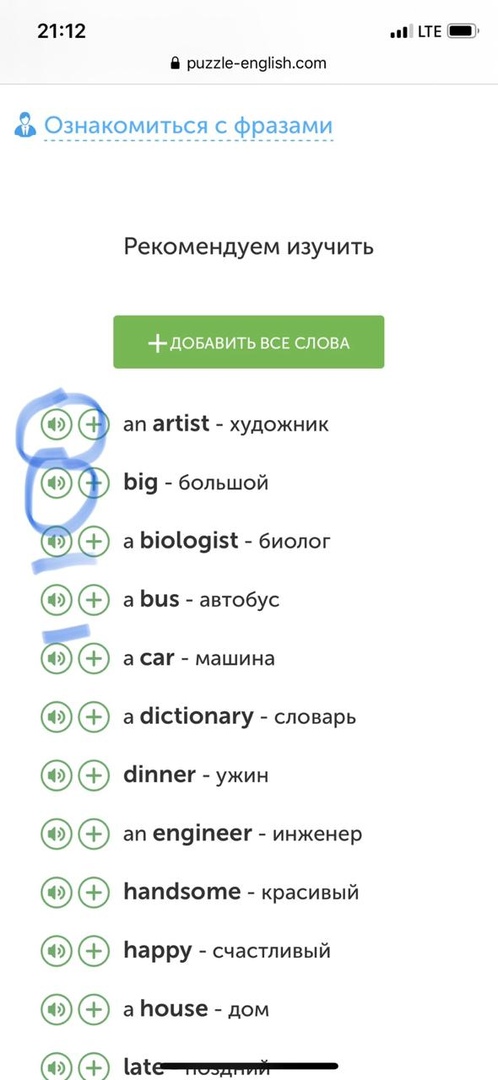 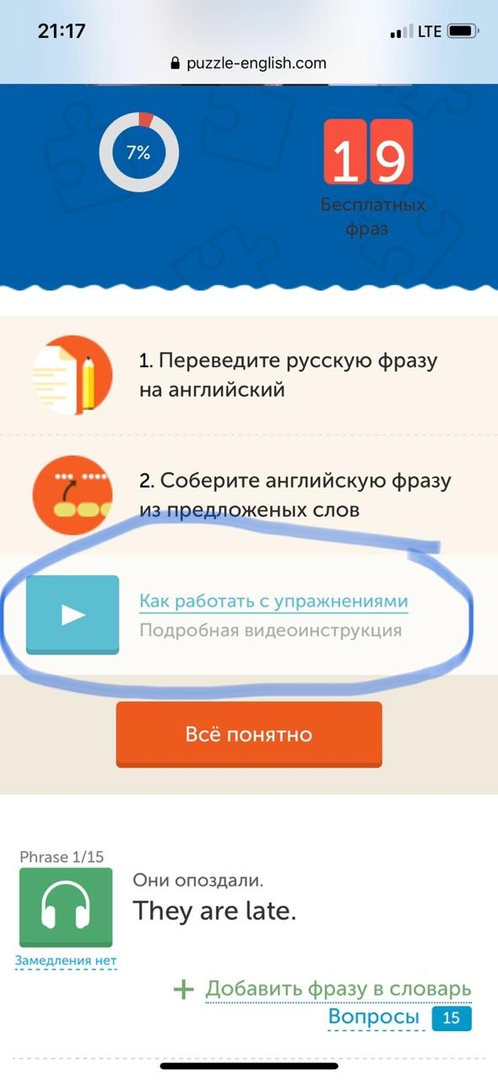 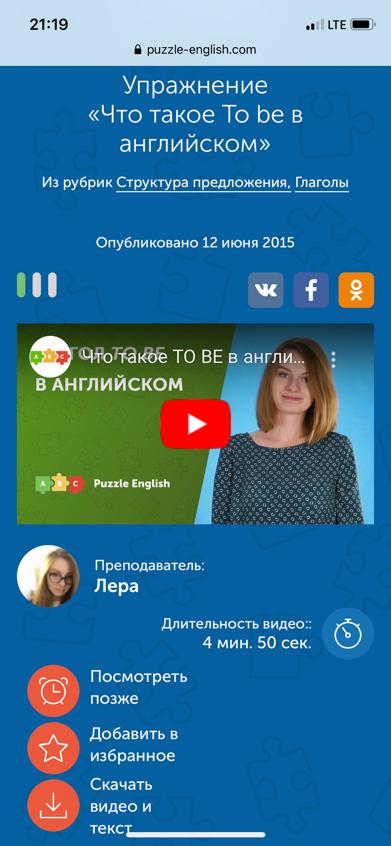 Правильноеоформлениеуравнения